.HEEL, HITCH, STEP, TOUCH, STEP, TOUCH, STEP, TOUCHSTEP, HOLD, LEFT CHASSE, HOLD, CROSS ROCK, RECOVER, RIGHT SHUFFLE WITH ¼ TURNHEEL PIVOT, COASTER STEP, STEP WITH ¼ TURN LEFT, TOUCH, CROSS, TOUCHSTEP, HOLD, SAILOR STEP, SAILOR STEP, KICK BALL CHANGEREPEATFairy Tales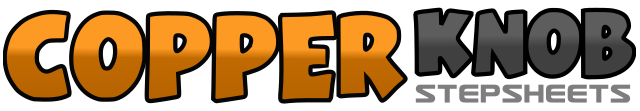 .......Count:32Wall:4Level:Beginner.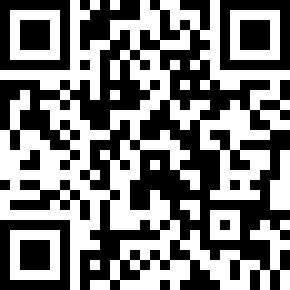 Choreographer:Michael Diven (USA)Michael Diven (USA)Michael Diven (USA)Michael Diven (USA)Michael Diven (USA).Music:L'il Red - Forty5southL'il Red - Forty5southL'il Red - Forty5southL'il Red - Forty5southL'il Red - Forty5south........1-2Touch right heel forward, hitch right foot across left shin3-4Step right foot forward, touch left toe behind right foot5-6Step back on left foot, touch right toe beside left instep7-8Step back on right foot, touch left toe beside right instep1-2Step left out to left side, hold&3-4Step right next to left foot, step left to left side, hold5-6Cross rock right over left, recover weight back to left7&8Step right to right side, bring left next to right, step right to right with a ¼ turn right1-2Touch left heel forward, then pivot ½ turn to the right, switching weight back onto left foot3&4Right coaster step in place5-6Stomp left foot forward, hold7-8Stomp right foot forward, hold1-2Step left foot to left side, hold3&4Right sailor step5&6Left sailor step7&8Right kick-ball-change